Задания по ин яз ( англ яз )  Арзуманова Е. П. для групп: ДГ – 171, ДГ-172,ДС – 171, ДС – 172, ДЮ- 171 : Задание 56 стр 188Задания к дифференцированному зачету:Учебник стр 189 Проектная работаТекст “ The most important things in life”  - прочитать, перевести, ответить на вопрос: What things in life bring the best happiness?Текст “ What makes people happy” – прочитать, перевести, ответить на вопрос: What can make a person happy?”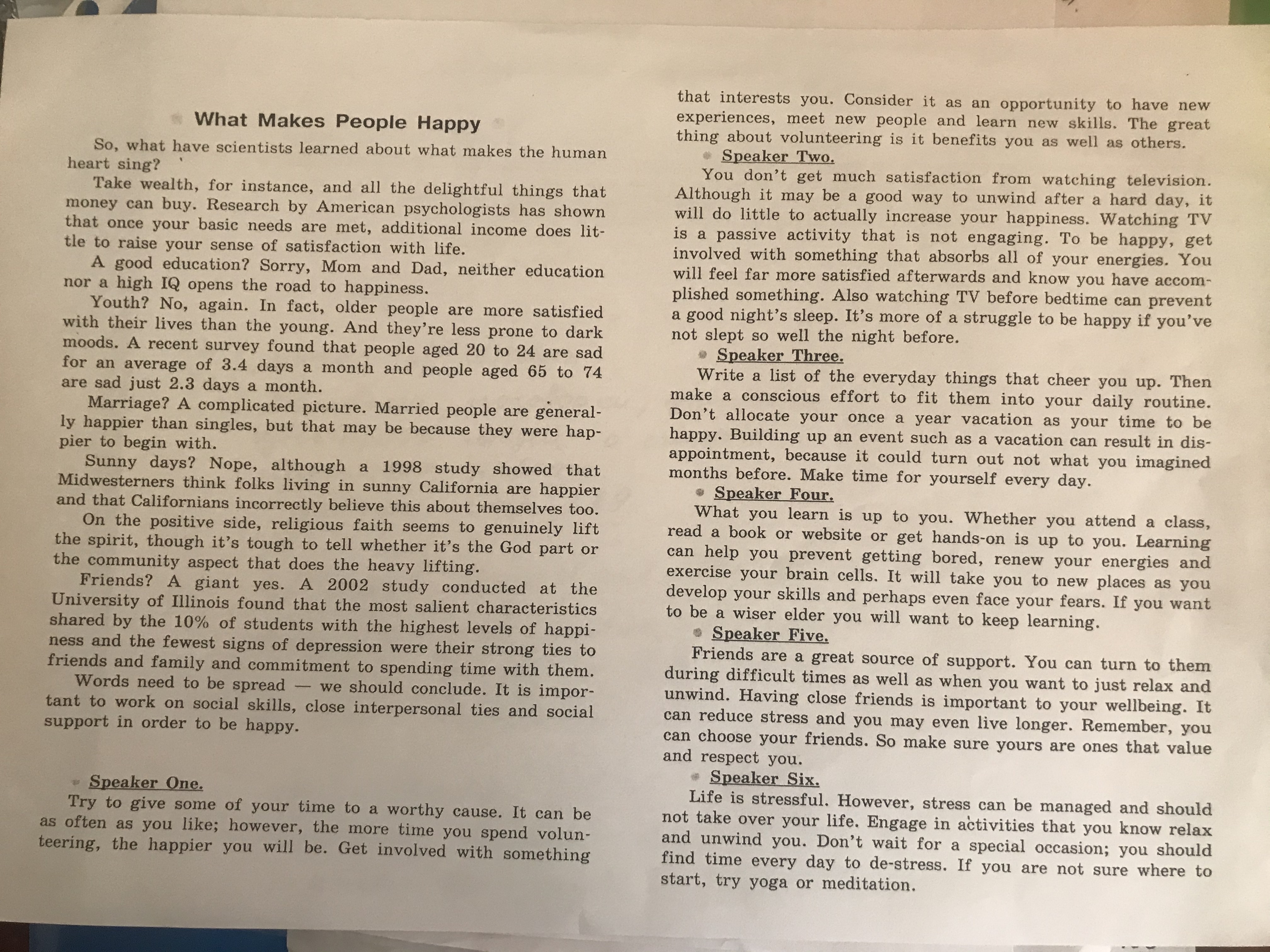 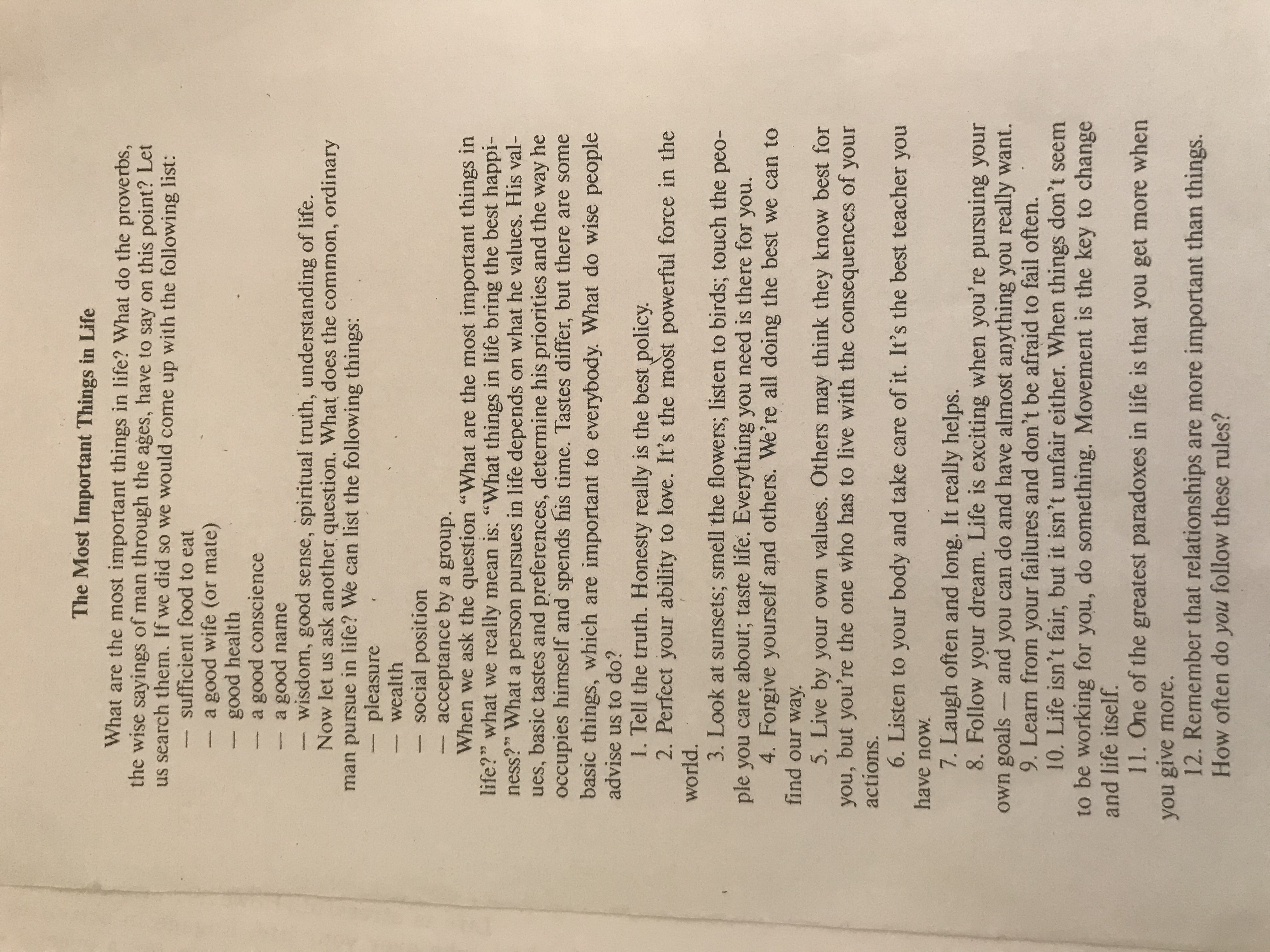 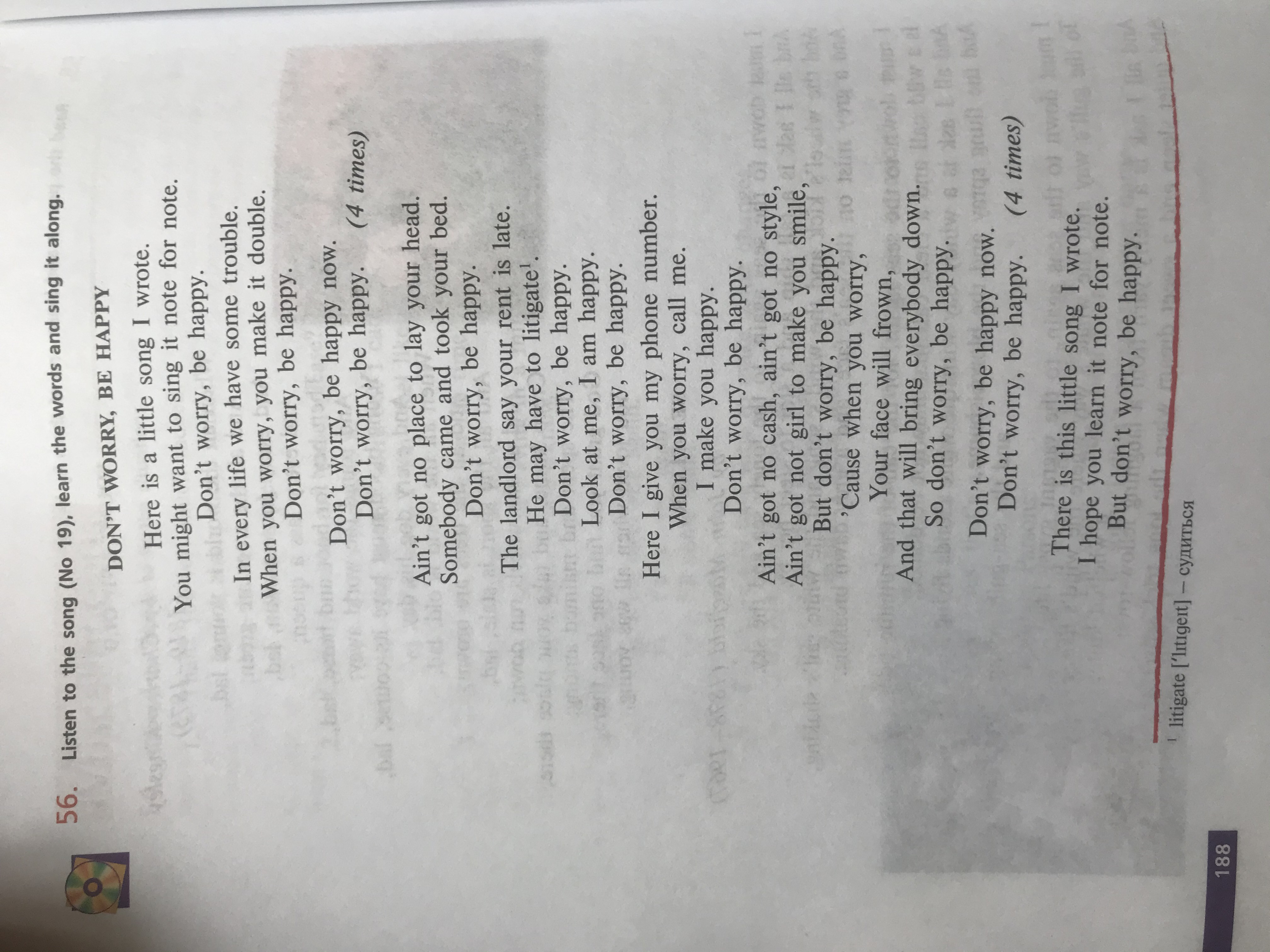 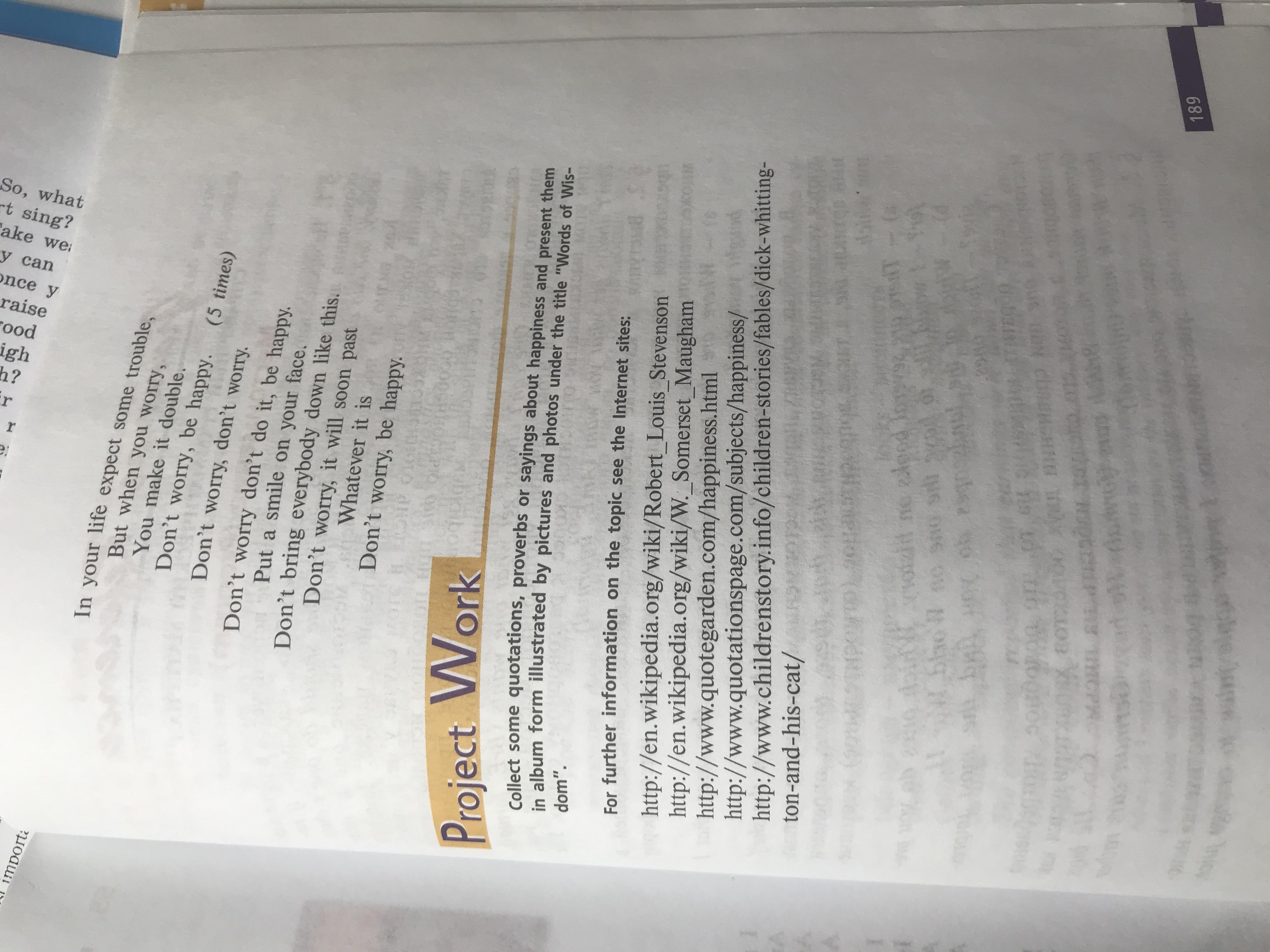 